РОССИЙСКАЯ ФЕДЕРАЦИЯ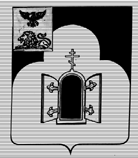 БЕЛГОРОДСКАЯ ОБЛАСТЬМУНИЦИПАЛЬНЫЙ РАЙОН «ЧЕРНЯНСКИЙ РАЙОН»МУНИЦИПАЛЬНЫЙ СОВЕТ ЧЕРНЯНСКОГО РАЙОНА                                  Тридцать первая                               сессия второго созываР Е Ш Е Н И Е27 июля 2016 г.	                                                                                            № 324О внесении изменений в решение Муниципального совета Чернянского района от 25.09.2013 г.        № 7 «О формировании постоянных комиссий Муниципального совета Чернянского района»	В соответствии со статьёй 21 Устава муниципального района «Чернянский район» Белгородской области, принятого решением Совета депутатов Чернянского района от 18.07.2007 г. № 320,  статьёй 13 Регламента Муниципального совета Чернянского района, руководствуясь решением от 27.07.2016 г. № 323, Муниципальный совет Чернянского районарешил:1. Внести в решение Муниципального совета Чернянского района от 25.09.2013 г. № 7 «О формировании постоянных комиссий Муниципального совета Чернянского района» (в редакции решений от 11.11.2015 г. № 236,           от 27.04.2016 г. № 293) изменения, изложив персональный состав комиссии, сформированной частью 2, в следующей редакции:2. Ввести в действие настоящее решение со дня его принятия.3. Разместить настоящее решение на официальном сайте органов местного самоуправления Чернянского района в сети Интернет в подразделе «Решения» раздела «Муниципальный совет» (адрес сайта: http://www.admchern.ru).4. Контроль за выполнением настоящего решения возложить на постоянную комиссию Муниципального совета Чернянского района по законности, нормативной и правовой деятельности, вопросам местного самоуправления. Председатель Муниципального советаЧернянского района                                                                     С.Б.ЕлфимоваМинько                           Александр Леонидович- председатель постоянной комиссии;- председатель постоянной комиссии;Нечаева                                         Татьяна Васильевна - заместитель председателя постоянной комиссии;- заместитель председателя постоянной комиссии;Плясова                                Людмила Викторовна- секретарь постоянной комиссии;- секретарь постоянной комиссии;Кривенко                                    Ольга АнатольевнаКривенко                                    Ольга Анатольевна- член постоянной комиссии;Манохин                               Николай Петрович- член постоянной комиссии;- член постоянной комиссии;ПашенкоИрина Анатольевна- член постоянной комиссии;- член постоянной комиссии;Пешеханов                             Сергей Николаевич- член постоянной комиссии;- член постоянной комиссии;Чолинец                                Мария Михайловна- член постоянной комиссии.- член постоянной комиссии.